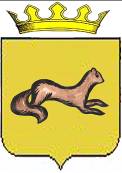 КОНТРОЛЬНО-СЧЕТНЫЙ ОРГАН ОБОЯНСКОГО РАЙОНАКУРСКОЙ ОБЛАСТИ306230, Курская обл., г. Обоянь, ул. Шмидта д.6, kso4616@rambler.ruЗАКЛЮЧЕНИЕ №94на проект решения Представительного Собрания Обоянского района Курской области «О проекте бюджета муниципального района«Обоянский район» Курской области на 2017 год и на плановый период 2018 и 2019 годов»г.Обоянь                                                                                                    05.12.2016 г.Общие положения.1.1. Заключение на проект Решения Представительного Собрания Обоянского района Курской области «О проекте бюджета муниципального района «Обоянский район» Курской области на 2017 год и на плановый период 2018 и 2019 годов» (далее Решение) подготовлено в соответствии с Бюджетным кодексом Российской Федерации, Федеральным законом № 131-ФЗ от 06.10.2003 года «Об общих принципах организации местного самоуправления в РФ», Уставом муниципального района «Обоянский район» Курской области, принимая во внимание проект Закона Курской области «Об областном бюджете на 2017 год и на плановый период 2018 и 2019 годов», Решением Представительного Собрания Обоянского района Курской области от 29.03.2013года № 2/23-II «О создании Контрольно-счетного органа Обоянского района Курской области и об утверждении Положения о Контрольно-счетном органе Обоянского района Курской области», Приказом №36 от 03.10.2016 «О внесении изменений в приказ №31 от 31.12.2015 «Об утверждении плана деятельности Контрольно-счетного органа Обоянского района Курской области на 2016 год»», Приказом №60 от 01.12.2016 «О проведении экспертизы проектов Решений Представительного Собрания Обоянского района Курской области» и на основании материалов, представленных Представительным Собранием Обоянского района Курской области.          1.2. Проектом Решения предусматривается одобрение следующих основных параметров бюджета муниципального района Обоянский район Курской области на 2017 год и на плановый период 2018 и 2019 годов:а) доходная часть бюджета муниципального района «Обоянский район» Курской области предполагает утверждение прогнозируемого общего объема доходов в сумме: 489 135,3 тыс. руб., на 2017 год, 481 770,6 тыс. руб., на 2018 год, 491 500,7 тыс. руб., на 2019 год.б) расходная часть бюджета муниципального района «Обоянский район» Курской области предполагает утверждение общего объема расходов в сумме: 489 135,3 тыс. руб., на 2017 год, 481 770,6 тыс. руб., на 2018 год, в том числе условно утвержденные расходы в сумме 4557,1 тыс. руб., 491 500,7 тыс. руб., на 2019 год, в том числе условно утвержденные расходы в сумме 9600,6 тыс. рублей.Анализ основных параметров проекта бюджета на 2017 год и на плановый период 2018 и 2019 годов показывает обеспечение принципа сбалансированности, при котором общий объем расходов бюджета покрывается общим объемом доходов. Таким образом, при составлении проекта бюджета, финансово-экономическое управление Администрации Обоянского района исходило из необходимости исключения дефицита бюджета и соблюдения сбалансированной бюджетной политики муниципального образования на 2017 год и на плановый период 2018 и 2019 годов.2. Выводы и предложения.Контрольно-счетный орган Обоянского района Курской области РЕКОМЕНДУЕТ: Представительному Собранию Обоянского района Курской области рассмотреть, предложенный проект Решения на заседании Представительного Собрания Обоянского района Курской области, с учетом вышеизложенных замечаний.Председатель Контрольно-счетного органаОбоянского района Курской области                                                         С. Н. Шеверев